ANALISIS PENGARUH AKUNTANSI PERTANGGUNGJAWABAN TERHADAP PENGENDALIAN BIAYA PRODUKSI PADA PT. MOPOLI RAYA MEDANSKRIPSIDiajukan Guna Memenuhi Salah Satu Syarat Untuk Memperoleh Gelar Sarjana Ekonomi (S.E)Jurusan Akuntansi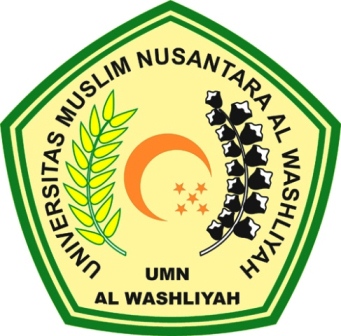 Oleh:ENNI MARDIANA NASUTIONNPM : 153224097JURUSAN AKUNTANSI FAKULTAS EKONOMIUNIVERSITAS MUSLIM NUSANTARA AL WASHLIYAHMEDAN2020